Agenda MR-vergadering 11 mei 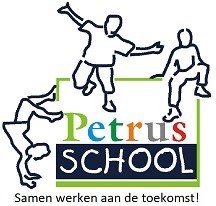 Aanwezig:   Aanwezig namens directie:Notulant:? 
Notulen vorige vergadering 
Directie Mededelingen:   Formatie/personeelsbeleid Inschrijvingen Schoolgids (vanuit jaarplanning) Schoolplan ( vanuit jaarplanning)SOP (vanuit jaarplanning) Terugkoppeling plan “poule” van ouders voor inval Terugkoppeling Medezeggenschapsreglement vanuit directeurenberaad Team  Mededelingen:  Terugblik Efteling Oekraïense leerling(en) Ouders  Mededelingen:  .Highlights nieuwsbrief  Verkiezingen MR 

Punten vanuit website:Rondvraag 
Annemieke mag de vergadering verlaten. Verkiezingen PMR: nieuws vanuit verkiezingen GMR Maaike? OMR: verkiezingen uitschrijven ( draaiboek vorig jaar) Jaaroverzicht MR evalueren ( vanuit jaarplanning) GMR  Notulen GMR 24 mei: wie kan? Nieuwsbrief GMR Sharepoint MR: Erika Inlog ?? Punten vanuit literatuur MR / ingekomen stukken Sluiting Vergaderdata 2021-2022: 
Donderdag 23 juni 19.30u